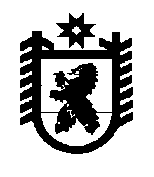 Российская ФедерацияРеспублика КарелияАДМИНИСТРАЦИЯБеломорского муниципального округаПОСТАНОВЛЕНИЕот 13 мая 2024 г. № 451г. БеломорскОб утверждении Порядка разработки среднесрочного финансового плана Беломорского муниципального округа Республики КарелияВ соответствии со статьей 174 Бюджетного кодекса Российской Федерации, администрация Беломорского муниципального округа постановляет:1.	Утвердить прилагаемый Порядок разработки среднесрочного финансового плана Беломорского муниципального округа Республики Карелия.2.	Разместить настоящее постановление на официальном сайте Беломорского муниципального округа Республики Карелия в информационно – телекоммуникационной сети Интернет.Исполняющий обязанности главы                                                                         Е.Г. Котинова                                             Беломорского муниципального округаУтвержден постановлениемадминистрацииБеломорского муниципального округаот 13.05.2024г. № 451Порядокразработки среднесрочного финансового плана Беломорского муниципального округа Республики Карелия1. Общие положения1.	Порядок разработки среднесрочного финансового плана Беломорского муниципального округа Республики Карелия (далее - Порядок) разработан в целях упорядочения работы по разработке и утверждению среднесрочного финансового плана Беломорского муниципального округа Республики Карелия(далее - среднесрочный финансовый план) и формированию основных параметров бюджета Беломорского муниципального округа Республики Карелия (далее - бюджет округа).2.	Среднесрочный финансовый план - документ, содержащий основные параметры бюджета округа на три года: очередной финансовый год и плановый период.3.	Значения показателей среднесрочного финансового плана и основных показателей проекта бюджета округа должны соответствовать друг другу.4.	Проект среднесрочного финансового плана разрабатывается финансово-экономическим управлением администрации Беломорского муниципального округа (далее - управление).5.	Показатели среднесрочного финансового плана носят индикативный характер и могут быть изменены при разработке и утверждении среднесрочного финансового плана Беломорского муниципального округа Республики Карелия на очередной финансовый год и плановый период в связи с уточнением основных параметров прогноза социально-экономического развития Беломорского муниципального округа Республики Карелия на очередной финансовый год и плановый период. 2. Разработка среднесрочного финансового плана6.	Разработка среднесрочного финансового плана основывается на прогнозе социально-экономического развития Беломорского муниципального округа Республики Карелия, основных направлениях бюджетной и налоговой политики Беломорского муниципального округа Республики Карелия на очередной финансовый год и плановый период.7.	В целях разработки проекта среднесрочного финансового плана в управление в сроки, установленные графиком составления проекта бюджета округа, представляются:1)	предварительный прогноз социально-экономического развития Беломорского муниципального округа Республики Карелия на очередной финансовый год и плановый период;2)	главными администраторами доходов бюджета округа - прогноз поступлений администрируемых ими доходов в бюджет округа на очередной финансовый год и на плановый период;3)	главными распорядителями средств бюджета округа - информация об объемах бюджетных ассигнований по разделам, подразделам, целевым статьям и видам расходов классификации расходов бюджетов на очередной финансовый год и на плановый период.8.	Прогнозирование источников финансирования дефицита бюджета округа в среднесрочном финансовом плане производится на основании сведений, представляемых главными администраторами источников финансирования дефицита бюджета округа, о планируемых поступлениях и выплатах по источникам финансирования дефицита бюджета округа.9.	Проект среднесрочного финансового плана разрабатывается управлением одновременно с подготовкой проекта бюджета округа на основе документов и информации, указанных в пунктах 6, 7 настоящего Порядка и по форме согласно приложения к настоящему Порядку.3. Утверждение среднесрочного финансового плана10.	Сформированный управлением проект среднесрочного финансового плана утверждается постановлением администрации Беломорского муниципального округа.11.	Утвержденный среднесрочный финансовый план должен содержать следующие параметры:1)	прогнозируемый общий объем доходов и расходов бюджета округа;2)	объемы бюджетных ассигнований по главным распорядителям средств бюджета округа по разделам, подразделам, целевым статьям и видам расходов классификации расходов бюджетов;3)	дефицит (профицит) местного бюджета;4)	верхний предел муниципального долга Беломорского муниципального округа Республики Карелия по состоянию на 1 января года, следующего за очередным финансовым годом и каждым годом планового периода.Приложениек Порядку разработкисреднесрочного финансового планаБеломорского муниципального округаРеспублики КарелияСРЕДНЕСРОЧНЫЙ ФИНАНСОВЫЙ ПЛАНБеломорского муниципальный округа Республики КарелияТаблица 1на 20_____год и плановый период 20__ и 20__годовтыс. рублейТаблица 2Распределение объемов бюджетных ассигнованийпо главным распорядителям средств бюджетаБеломорского муниципального округана 20_____год и плановый период 20__ и 20__годов(тыс. рублей)ПараметрыОчередной финансовый годПлановый периодПлановый периодПараметрыОчередной финансовый годПервый год Второй год 1234Прогнозируемый общий объем доходов бюджетаПрогнозируемый общий объем расходов бюджетаДефицит (-), Профицит (+) бюджета округаВерхний предел муниципального долга по состоянию на 1 января года, следующего за очередным финансовым годом и каждым годом планового периода№п/пНаименованиеглавногораспорядителябюджетных средствКодГРБСРазделПодразделЦелевая статьяВид расходовОчереднойфинансовыйгодПлановый периодПлановый период№п/пНаименованиеглавногораспорядителябюджетных средствКодГРБСРазделПодразделЦелевая статьяВид расходовОчереднойфинансовыйгодПервыйгодВторойгод12345678910